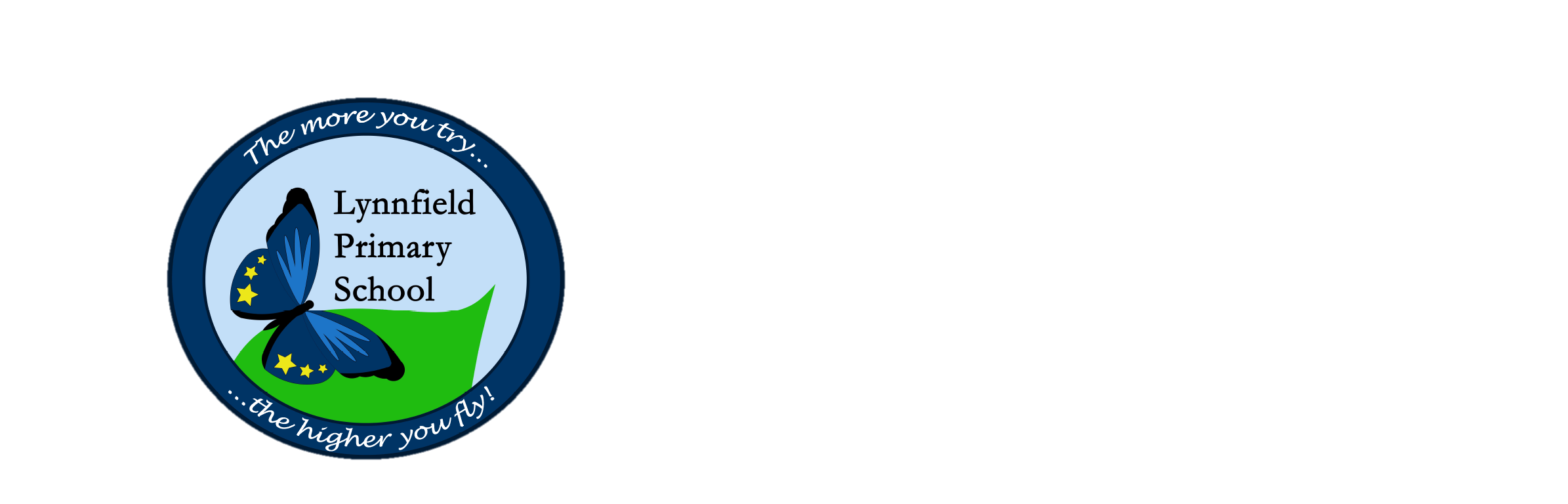 Nursery – Home Learning Challenge 6This rhyme is fun and supports children’s language development. It is meant to be interactive with lots of acting and role playing. Have fun travelling along! 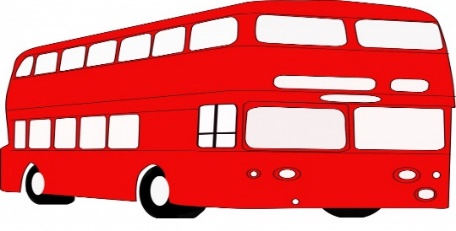 Start each dayPractise mindfulness and take part in some morning yoga. Get the whole family to join inhttps://www.cosmickids.com/Check TapestryLog on to your Tapestry account and check the memo page.Don’t forget to add your own photos.https://tapestryjournal.com/login/